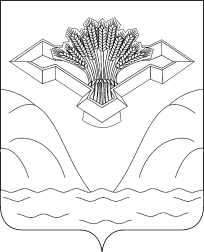 Российская Федерация                                                                                                                                                    СОБРАНИЕ ПРЕДСТАВИТЕЛЕЙ СЕЛЬСКОГО ПОСЕЛЕНИЯ НИЖНЕЕ САНЧЕЛЕЕВОМУНИЦИПАЛЬНОГО РАЙОНА СТАВРОПОЛЬСКИЙСАМАРСКОЙ ОБЛАСТИРЕШЕНИЕот 28 октября 2020 года                                 		                                                  № 11Об утверждении Положения о составе и порядке подготовки документов территориального планирования сельского поселения Нижнее Санчелеево муниципального района Ставропольский Самарской областиС целью приведения в соответствие с действующим законодательством состава и порядка подготовки документов территориального планирования сельского поселения Нижнее Санчелеево муниципального района Ставропольский Самарской области, руководствуясь Федеральным законом от 13.07.2015 N 218-ФЗ "О государственной регистрации недвижимости", Федеральным законом от 06.10.2003 № 131-ФЗ «Об общих принципах организации местного самоуправления в Российской Федерации», Градостроительным кодексом Российской Федерации, Законом Самарской области от 12.07.2006 № 90-ГД «О градостроительной деятельности на территории Самарской области», руководствуясь Уставом сельского поселения Нижнее Санчелеево  муниципального района Ставропольский Самарской области, Собрание представителей сельского поселения Нижнее Санчелеево муниципального района Ставропольский Самарской области                                                           РЕШИЛО:1. Утвердить прилагаемое Положение о составе и порядке подготовки документов территориального планирования сельского поселения Нижнее Санчелеево  муниципального района Ставропольский Самарской области.2. Признать утратившим силу Положение о составе и порядке подготовки документов территориального планирования сельского поселения Нижнее Санчелеево  муниципального района Ставропольский Самарской области, утвержденное решением Собрания представителей сельского поселения Нижнее Санчелеево муниципального района Ставропольский Самарской области № 181  от 10.12.2019 года.          3. Настоящее Решение подлежит официальному опубликованию (обнародованию) в газете «Нижне-Санчелеевский Вестник» и на официальном сайте администрации сельского поселения Нижнее Санчелеево муниципального района Ставропольский Самарской области в сети Интернет  http://n.sancheleevo.stavrsp.ru 4. Настоящее Решение вступает в силу после его официального опубликования (обнародования).Приложениек решению Собрания представителейсельского поселения Нижнее Санчелеево муниципального района СтавропольскийСамарской областиот 28.10.2020 г. № 11ПОЛОЖЕНИЕО СОСТАВЕ И ПОРЯДКЕ ПОДГОТОВКИ ДОКУМЕНТОВТЕРРИТОРИАЛЬНОГО ПЛАНИРОВАНИЯ СЕЛЬСКОГО ПОСЕЛЕНИЯ НИЖНЕЕ САНЧЕЛЕЕВО  МУНИЦИПАЛЬНОГО РАЙОНА СТАВРОПОЛЬСКИЙ  САМАРСКОЙ ОБЛАСТИПоложение разработано в соответствии с Градостроительным кодексом Российской Федерации, Федеральным законом «Об общих принципах организации местного самоуправления в Российской Федерации», Уставом сельского поселения Нижнее Санчелеево муниципального района Ставропольский Самарской области.Общие положения1.1. Настоящее Положение о составе, порядке подготовки документов территориального планирования сельского поселения Нижнее Санчелеево муниципального района Ставропольский Самарской области, о порядке подготовки изменений и внесения их в такие документы, а также о составе, порядке подготовки планов реализации таких документов (далее – Положение) разработано в соответствии с Федеральным законом от 13.07.2015 N 218-ФЗ "О государственной регистрации недвижимости", Федеральным законом от 06.10.2003 № 131-ФЗ «Об общих принципах организации местного самоуправления в Российской Федерации», Градостроительным кодексом Российской Федерации, Законом Самарской области от 12.07.2006 № 90-ГД «О градостроительной деятельности на территории Самарской области».1.2. Положение определяет состав и порядок подготовки документов территориального планирования сельского поселения Нижнее Санчелеево муниципального района Ставропольский Самарской области, порядок подготовки изменений и внесения их в такие документы, а также состав, порядок подготовки планов реализации таких документов.1.3. В соответствии с требованиями части 1 статьи 18 Градостроительного кодекса Российской Федерации, документом территориального планирования сельского поселения Нижнее Санчелеево муниципального района Ставропольский Самарской области является генеральный план сельского поселения Нижнее Санчелеево муниципального района Ставропольский Самарской области.1.4. Содержание генерального плана сельского поселения Нижнее Санчелеево муниципального района Ставропольский Самарской области определяется в соответствии с требованиями Градостроительного кодекса Российской Федерации.1.5. Подготовка генерального плана сельского поселения Нижнее Санчелеево муниципального района Ставропольский Самарской области осуществляется с учетом положений схемы территориального планирования муниципального района Ставропольский Самарской области, схемы территориального планирования Самарской области.1.6. Генеральный план сельского поселения Нижнее Санчелеево муниципального района Ставропольский Самарской области (далее – Генеральный план) – основной документ территориального планирования, определяющий перспективу развития сельского поселения исходя из совокупности социальных, экономических, экологических и иных факторов в целях обеспечения устойчивого комплексного развития территорий сельского поселения, развития инженерной, транспортной и социальной инфраструктур, обеспечения учета интересов граждан и их объединений.1.7. Генеральный план содержит:1) положение о территориальном планировании;2) карту планируемого размещения объектов местного значения сельского поселения;3) карту границ населенных пунктов (в том числе границ образуемых населенных пунктов), входящих в состав поселения;4) карту функциональных зон сельского поселения.К Генеральному плану прилагаются материалы по его обоснованию в текстовой форме и в виде карт, подготовленные в соответствие со статьей 23 Градостроительного кодекса Российской Федерации.Обязательным приложением к генеральному плану являются сведения о границах населенных пунктов (в том числе границах образуемых населенных пунктов), входящих в состав поселения, которые должны содержать графическое описание местоположения границ населенных пунктов, перечень координат характерных точек этих границ в системе координат, используемой для ведения Единого государственного реестра недвижимости, входящих в состав поселения, предусмотренные частью 5.1 статьи 23 Градостроительного кодекса Российской Федерации.1.8. Утвержденный Генеральный план является обязательным для соблюдения всеми субъектами градостроительной деятельности на территории сельского поселения Нижнее Санчелеево муниципального района Ставропольский Самарской области.2. Общие требования к подготовке Генерального плана2.1. Подготовка проекта генерального плана осуществляется в соответствии с требованиями Градостроительного кодекса Российской Федерации и с учетом региональных и местных нормативов градостроительного проектирования, заключения о результатах общественных обсуждений или публичных слушаний по проекту генерального плана, а также с учетом предложений заинтересованных лиц.Подготовка генерального плана осуществляется применительно ко всей территории сельского поселения Нижнее Санчелеево муниципального района Ставропольский Самарской области.2.2. Решение о подготовке проекта Генерального плана, а также решения о подготовке предложений о внесении в Генеральный план изменений принимаются Главой сельского поселения Нижнее Санчелеево муниципального района Ставропольский Самарской области (далее – Глава сельского поселения).2.3. Заказчиком проекта Генерального плана сельского поселения Нижнее Санчелеево муниципального района Ставропольский Самарской области является Администрация сельского поселения.2.4. Администрация сельского поселения Нижнее Санчелеево муниципального района Ставропольский Самарской области осуществляет подготовку технического задания на разработку проекта Генерального плана сельского поселения и его утверждение.2.5. Техническое задание содержит требования к составу, содержанию и форме подготавливаемых материалов, масштабам карт (схем), разрабатываемых в составе проекта  Генерального плана и в составе материалов, обосновывающих принимаемые проектные решения, а также этапы, последовательность и сроки выполнения работ, определяет перечень исходных данных, предоставляемых Администрацией сельского поселения, и перечень исходных данных, сбор которых осуществляет исполнитель, содержит указания на необходимость проведения инженерных изысканий, перечень согласований.При составлении задания на разработку Генерального плана администрация сельского поселения Нижнее Санчелеево муниципального района Ставропольский Самарской области проводит анализ:- выполнения положений действующего Генерального плана;- обращений физических и юридических лиц;- стратегии, муниципальных программ, утвержденных Администрацией сельского поселения и реализуемых за счет средств бюджета сельского поселения;- нормативных правовых актов сельского поселения Нижнее Санчелеево муниципального района Ставропольский Самарской области;- программы комплексного развития систем коммунальной инфраструктуры сельского поселения Нижнее Санчелеево муниципального района Ставропольский Самарской области, программы комплексного развития транспортной инфраструктуры сельского поселения Нижнее Санчелеево муниципального района Ставропольский Самарской области, программы комплексного развития социальной инфраструктуры (далее – Программы комплексного развития) и (при наличии) инвестиционных программ организаций коммунального комплекса.2.6. Подготовка проекта Генерального плана осуществляется организацией, определенной в соответствии с законодательством Российской Федерации о контрактной системе в сфере закупок товаров, работ, услуг для обеспечения государственных и муниципальных нужд.2.7. Подготовка проекта Генерального плана осуществляется в соответствии с требованиями статьи 9 Градостроительного кодекса Российской Федерации и с учетом региональных и местных нормативов градостроительного проектирования, заключения о результатах публичных слушаний по проекту Генерального плана, а также с учетом предложений заинтересованных лиц.2.8. При подготовке Генерального плана в обязательном порядке проводятся публичные слушания в соответствии с Положением об организации и проведении общественных или публичных слушаний по вопросам градостроительной деятельности на территории сельского поселения Нижнее Санчелеево муниципального района Ставропольский Самарской области, утвержденным Решением Собрания представителей сельского поселения Нижнее Санчелеево муниципального района Ставропольский Самарской области от 16.12.2019 года № 185 (далее - Порядок). Организацию и проведение общественных обсуждений или публичных слушаний по проекту Генерального плана осуществляет администрация сельского поселения Нижнее Санчелеево муниципального района Ставропольский Самарской области. В результате проведения общественных обсуждений или публичных слушаний Глава сельского поселения направляет в Собрание представителей сельского поселения Нижнее Санчелеево муниципального района Ставропольский Самарской области (далее – Собрание представителей):- проект Генерального плана с материалами по его обоснованию;- результаты согласований;- протокол публичных слушаний;- заключение о результатах общественных обсуждений или публичных слушаний.2.9 Собрание представителей с учетом протокола общественных обсуждений или публичных слушаний, заключения о результатах общественных обсуждений или публичных слушаний принимает решение об утверждении Генерального плана, о внесении в Генеральный план изменений  или об отклонении проекта Генерального плана и о направлении его Главе сельского поселения на доработку в соответствии с указанными протоколом и заключением.2.10. Органы местного самоуправления обязаны обеспечить доступ к проекту Генерального плана, проекту, предусматривающему внесение изменений в утвержденный Генеральный план, и материалам по его обоснованию в информационной системе территориального планирования с использованием официального сайта в сети «Интернет», определенного федеральным органом исполнительной власти, уполномоченным на осуществление контроля за соблюдением порядка ведения информационной системы территориального планирования не менее чем за три месяца до его утверждения.2.11. Доступ к утвержденному Генеральному  плану  и  материалам  по его обоснованию в информационной системе территориального планирования обеспечивается с использованием официального сайта в сети «Интернет», определенного федеральным органом исполнительной власти, уполномоченным на осуществление контроля за соблюдением порядка ведения информационной системы территориального планирования органами местного самоуправления в срок, не превышающий десяти дней со дня утверждения таких документов.2.12. Проект Генерального плана подлежит опубликованию в порядке, установленном для официального опубликования муниципальных правовых актов, иной официальной информации, не менее чем за три месяца до его утверждения и размещается на официальном сайте органов местного самоуправления сельского поселения Нижнее Санчелеево муниципального района Ставропольский Самарской области в сети «Интернет». 2.13. Генеральный план в течение трех дней со дня его утверждения направляется в высший исполнительный орган государственной власти субъекта Российской Федерации, в границах которого находится сельское поселение.3. Совместная подготовка проекта Генерального плана3.1. В соответствии с пунктом 3 части 1 статьи 27 Градостроительного кодекса Российской Федерации, подпунктом «в» пункта 4 Положения о совместной подготовке проектов документов территориального планирования, утвержденного постановлением Правительства Российской Федерации от 16.04.2012 № 326 (далее – Положение о совместной подготовке) в случае планирования размещения объектов местного значения на территориях субъектов Российской Федерации или других муниципальных образований осуществляется совместная подготовка проекта документа территориального планирования сельского поселения.3.2. С инициативой о совместной подготовке проекта документа территориального планирования могут выступить федеральные органы исполнительной власти, высшие исполнительные органы государственной власти субъектов Российской Федерации, органы местного самоуправления.3.3. Совместная подготовка проектов документов территориального планирования осуществляется в соответствии с требованиями статьи 27 Градостроительного кодекса Российской Федерации и Положения о совместной подготовке.4. Порядок внесения изменений в Генеральный план4.1. С предложениями о внесении изменений в утвержденный Генеральный план к Главе сельского поселения могут обратиться: - органы государственной власти Российской Федерации;- органы государственной власти Самарской области;- органы местного самоуправления администрации муниципального района Ставропольский Самарской области;- органы местного самоуправления сельского поселения;- заинтересованные физические и юридические лица.4.2. Решение о подготовке предложений по внесению изменений в Генеральный план принимает Глава сельского поселения.4.3. Процедура внесения изменений в Генеральный план осуществляется  в соответствии со статьями 9, 24 и 25 Градостроительного кодекса Российской Федерации  и в порядке, предусмотренном для подготовки и утверждения Генерального плана (п.п. 2.1 - 2.13 настоящего Положения).5. Порядок согласования проекта Генерального плана5.1. Проект Генерального плана подлежит согласованию с уполномоченным Правительством Российской Федерации федеральным органом исполнительной власти в порядке, установленном этим органом (Приказ Минэкономразвития России от 21.07.2016 № 460 «Об утверждении порядка согласования проектов документов территориального планирования муниципальных образований, состава и порядка работы согласительной комиссии при согласовании проектов документов территориального планирования»), в следующих случаях:1)	в соответствии с документами территориального планирования Российской Федерации планируется размещение объектов федерального значения на территориях сельского поселения;2)	предусматривается включение в соответствии с указанным проектом в границы населенных пунктов (в том числе образуемых населенных пунктов), входящих в состав сельского поселения, земельных участков из земель лесного фонда, за исключением случаев, предусмотренных частью 19 статьи 24 Градостроительного кодекса Российской Федерации;3)	на территориях сельского поселения находятся особо охраняемые природные территории федерального значения;4)	предусматривается размещение в соответствии с указанным проектом объектов местного значения сельского поселения, которые могут оказать негативное воздействие на водные объекты, находящиеся в федеральной собственности.5.2. Проект Генерального плана подлежит согласованию с высшим исполнительным органом государственной власти субъекта Российской Федерации, в границах которого находится сельского поселения, в случаях, указанных в части 1 статьи 25 Градостроительного кодекса Российской Федерации.5.3. Проект Генерального плана подлежит согласованию с заинтересованными органами местного самоуправления муниципальных образований, имеющих общую границу с сельским поселением, подготовившими проект Генерального плана, в целях соблюдения интересов населения муниципальных образований при установлении на их территориях зон с особыми условиями использования территорий в связи с планируемым размещением объектов местного значения сельского поселения, при размещении объектов местного значения, которые могут оказать негативное воздействие на окружающую среду на территориях таких муниципальных образований.5.4. В случае, предусмотренном пунктом 2 части 1 статьи 25 Градостроительного кодекса Российской Федерации, проект Генерального плана сельского поселения, который предусматривает образование населенного пункта из лесного поселка, военного городка, подлежит согласованию с уполномоченным Правительством Российской Федерации федеральным органом исполнительной власти на предмет соответствия карты границ такого населенного пункта требованиям части 26 статьи 24 Градостроительного кодекса Российской Федерации.5.5. Согласование проекта Генерального плана с уполномоченным федеральным органом исполнительной власти, высшим исполнительным органом государственной власти субъекта Российской Федерации, в границах которого находится сельское поселение, органами местного самоуправления муниципальных образований, имеющих общую границу с сельским поселением, осуществляется в трехмесячный срок со дня поступления в эти органы уведомления об обеспечении доступа к проекту Генерального плана и материалам по его обоснованию в информационной системе территориального планирования.5.6. После истечения срока, установленного пунктом 5.5 настоящего Положения для согласования проекта Генерального плана, подготовка заключений на данный проект не осуществляется, он считается согласованным с органами, указанными в пункте 5.5 настоящего Положения.5.7. Заключения на проект Генерального плана могут содержать положения о согласии с таким проектом или несогласии с таким проектом с обоснованием причин такого решения. В случае поступления от одного или нескольких указанных в пункте 5.5 настоящего Положения органов заключений, содержащих положения о несогласии с проектом Генерального плана с обоснованием принятого решения, Глава сельского поселения в течение тридцати дней со дня истечения установленного срока согласования проекта Генерального плана принимает решение о создании согласительной комиссии. Максимальный срок работы согласительной комиссии не может превышать три месяца.5.8. По результатам работы согласительная комиссия представляет Главе сельского поселения:1)	документ о согласовании проекта Генерального плана и подготовленный для утверждения проект Генерального плана с внесенными в него изменениями;2)	материалы в текстовой форме и в виде карт по несогласованным вопросам.5.9. Указанные в пункте 5.8 настоящего Положения документы и материалы могут содержать:1)	предложения об исключении из проекта Генерального плана материалов по несогласованным вопросам (в том числе путем их отображения на соответствующей карте в целях фиксации несогласованных вопросов до момента их согласования);2)	план согласования указанных в пункте 1 статьи 25 Градостроительного кодекса Российской Федерации вопросов после утверждения Генерального плана путем подготовки предложений о внесении в такой Генеральный план соответствующих изменений.5.10. На основании документов и материалов, представленных согласительной комиссией, Глава сельского поселения Нижнее Санчелеево  вправе принять решение о направлении согласованного или не согласованного в определенной части проекта Генерального плана в Собрание представителей сельского поселения Нижнее Санчелеево или об отклонении такого проекта и о направлении его на доработку.5.11. Согласование проекта Генерального плана в случае, предусмотренном подпунктом 2 пункта 5.1 настоящего Положения, не лишает заинтересованное лицо права на оспаривание в судебном порядке законности возникновения прав на земельные участки, которые включены в границы населенного пункта в соответствии с указанным Генеральным планом.6. Реализация Генерального плана6.1. Реализация Генерального плана осуществляется путем:1) подготовки и утверждения документации по планировке территории в соответствии с Генеральным планом;2) принятия в порядке, установленном законодательством Российской Федерации, решений о резервировании земель, об изъятии земельных участков для государственных или муниципальных нужд, о переводе земель или земельных участков из одной категории в другую;3) создания объектов федерального значения, объектов регионального значения, объектов местного значения на основании документации по планировке территории.6.2. Реализация Генерального плана осуществляется путем выполнения мероприятий, которые предусмотрены муниципальными программами, утвержденными сельским поселением и реализуемыми за счет средств местного бюджета, или нормативными правовыми актами сельского поселения или в установленном сельским поселением порядке решениями главных распорядителей средств местного бюджета, Программами комплексного развития и (при наличии) инвестиционными программами организаций коммунального комплекса.6.3. Программы комплексного развития разрабатываются Администрацией сельского поселения Нижнее Санчелеево и подлежат утверждению в шестимесячный срок с даты утверждения Генерального плана.6.4. Программы комплексного развития содержат графики выполнения мероприятий, предусмотренных указанными программами.6.5. В случае, если в Генеральный план внесены изменения, предусматривающие строительство или реконструкцию объектов коммунальной, транспортной, социальной инфраструктур, которые, являются объектами местного значения и не включены в Программы комплексного развития, данные программы подлежат приведению в соответствие с Генеральным планом в трехмесячный срок с даты внесения соответствующих изменений в Генеральный план.6.6. В случае, если программы, реализуемые за счет федерального бюджета, бюджета Самарской области, местного бюджета, решения органов государственной власти, органов местного самоуправления, иных главных распорядителей средств соответствующих бюджетов, предусматривающие создание объектов федерального значения, объектов регионального значения, объектов местного значения, инвестиционные программы субъектов естественных монополий, организаций коммунального комплекса приняты до утверждения Генерального плана и предусматривают создание объектов федерального значения, объектов регионального значения, местного значения, подлежащих отображению в Генеральном плане, но не предусмотренных указанным Генеральным планом, или в случае внесения в Генеральный план изменений в части размещения объектов федерального значения, объектов регионального значения, объектов местного значения такие программы и решения подлежат приведению в соответствие с Генеральным планом в двухмесячный срок соответственно с даты их утверждения, даты внесения в них изменений.6.7. В случае, если программы, реализуемые за счет средств федерального бюджета, бюджета Самарской области, местного бюджета, решения органов государственной власти, органов местного самоуправления, иных главных распорядителей средств соответствующих бюджетов, предусматривающие создание объектов федерального значения, объектов регионального значения, объектов местного значения, инвестиционные программы субъектов естественных монополий, организаций коммунального комплекса принимаются после утверждения Генерального плана и предусматривают создание объектов федерального значения, объектов регионального значения, объектов местного значения, подлежащих отображению в Генеральном плане, но не предусмотренных указанным Генеральным планом, в Генеральный план в пятимесячный срок с даты утверждения таких программ и принятия таких решений вносятся соответствующие изменения.7. Правила направления документов (содержащихся в них сведений), необходимых для внесения сведений в Единый государственный реестр недвижимости, в порядке межведомственного информационного взаимодействия1. Администрация сельского поселения Нижнее Санчелеево  муниципального района Ставропольский Самарской области обязана направлять в орган регистрации прав документы (содержащиеся в них сведения) для внесения сведений в Единый государственный реестр недвижимости в случае принятия ими решений (актов) об установлении или изменении границ населенного пункта.Председатель Собрания представителейсельского поселения Нижнее Санчелеево  _____________________ В.В.БогдановГлава сельского поселения Нижнее Санчелеево  ____________________ Н.И.Белосков